飲酒運転根絶宣言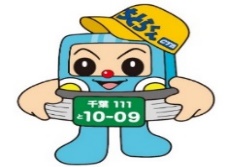 一　私たちは道路交通法規を遵守し、飲酒運転は絶対にしません。一　飲酒運転根絶に向けた確実な点呼を行います。一　「飲酒運転をしない・させない・許さない」という強い気持ちを持ち続け、この社会から飲酒運転が根絶されるようこの取り組みを継続します。令和　年　月　日　　　　　　　　　〇〇〇〇株式会社代表取締役　〇〇〇〇　　　　